Метатель зерна самопередвижной МЗС-90Серия метателей зерна МЗС-90 производства Ростсельмаш достойно выдержала проверку не только временем, но и интенсивной эксплуатацией. Сегодня метатель является образцом среди машин этого класса, выгодно отличаясь от большинства из них. Постепенные конструкционные изменения сделали его ещё совершеннее.Метатель зерна предназначен для погрузки зерна в транспортные средства, а так же для перебуртовки зерна. Благодаря тому, что триммер имеет возможность поворачиваться вокруг своей оси на 135° в обе стороны, значительно расширяется и упрощается применение зернометателя на различных работах.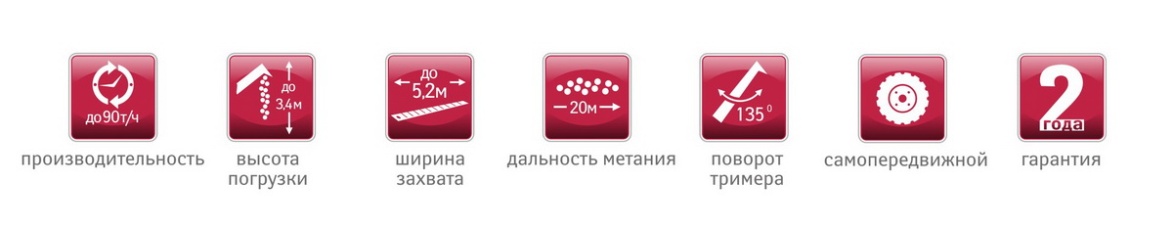 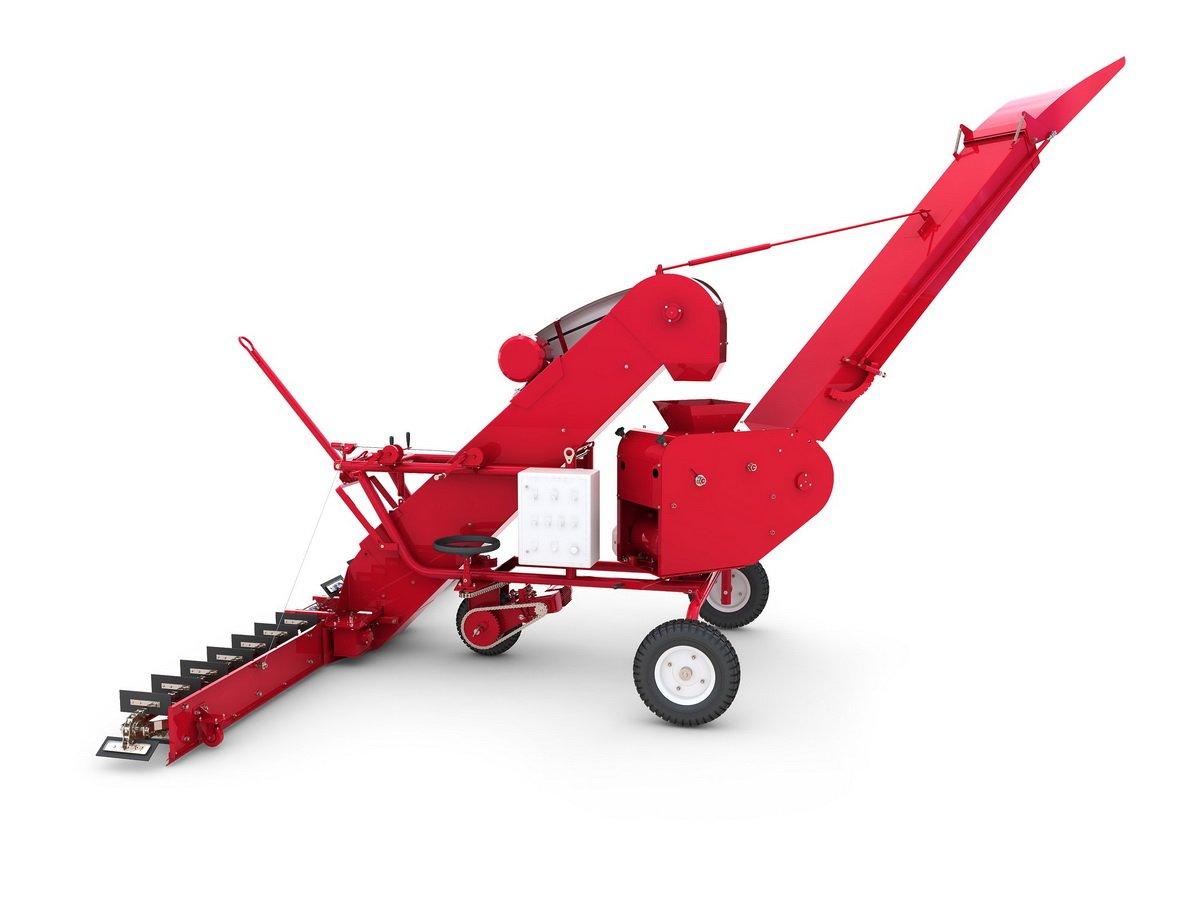 Качественные преимущества метателя зерна самопередвижного МЗС-90-20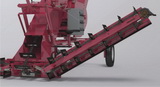 ПитательНа метателе зерна установлен скребковый питатель. Он, в отличие от питателей шнековой конструкции, снижает травмирование зерна при подборе и транспортировке.Кроме того, такая конструкция позволяет повысить долговечность электродвигателей, так как скребки на цепной передаче, отклоняясь при нагрузке, сглаживают пиковые показатели передачи крутящего момента, особенно в комплектации метателя с ПВИ.Удобства перегонаБлагодаря установленной снице метатель можно зацепить за трактор или другое средство и переместить его без учета длины питающего кабеля.Удобства эксплуатацииНа машине установлены: механизмы регулировки питателей по высоте в виде ручных лебедок и механизм регулировки высоты относительно нижней поверхности, загрузочного транспортера.С помощью первого можно регулировать минимальную высоту скребка относительно плоскости расположения бурта вне зависимости от её рельефа.С помощью механизма регулировки высоты загрузочного транспортера облегчаются транспортные переезды, а также работа с буртами высотой более 2,5 метров.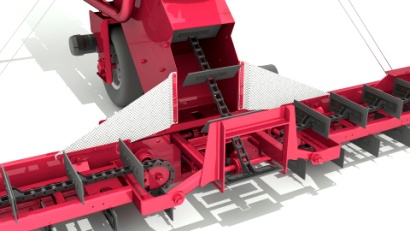 Сокращение потерь Ограничители, установленные на МЗС-90, значительно снижают просыпание зерновой массы, что увеличивает производительность и сокращает ручной труд.Органы управленияОрганы управления метателем зерна расположены с одной стороны, на относительно близком расстоянии. Это существенно экономит трудозатраты оператора, исключая лишние  перемещения.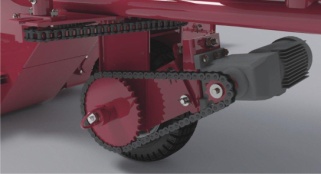 Маневренность передвиженияБлагодаря переднему приводу хода улучшилась маневренность передвижения.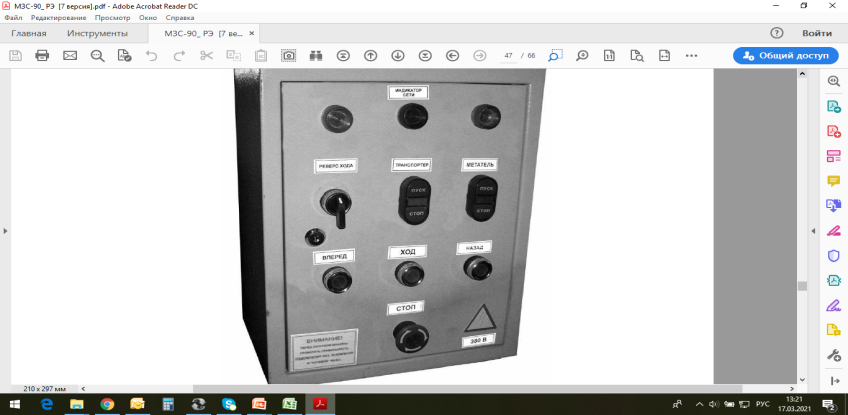 Управления рабочим ходомВ зависимости от модификации шкаф управления устанавливается либо с ПВИ, либо с частотным преобразователем для управления рабочей скоростью движения машины. Машины с ПВИ дешевле, а с частотным преобразователем позволяют точно регулировать рабочую скорость движения, снижая нагрузку на электродвигатель привода загрузочного транспортера и питателей.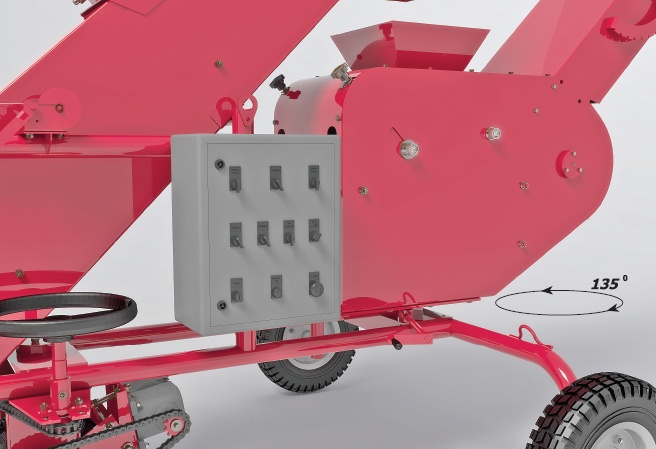 Расширенные технические возможностиТриммер и желоб метателя могут поворачиваться относительно вертикальной оси на 135о, что увеличивает возможности применения метателя для формирования буртов. Для предотвращения проворачивания триммера во время работы под опорной площадкой устанавливается механический тормоз.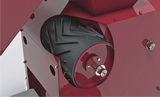 Лента триммераВ триммере установлена ребристая бесконечная лента. Благодаря этому производительность метателя при погрузке в транспортное средство пшеницы может достигает 90 т/ч.Управление потокомОткидной козырек выгрузного желоба позволяет регулировать дальность и высоту метания зерна, что облегчает эксплуатацию при проведении работ по предварительной очистке от легких примесей в процессе перебуртовки.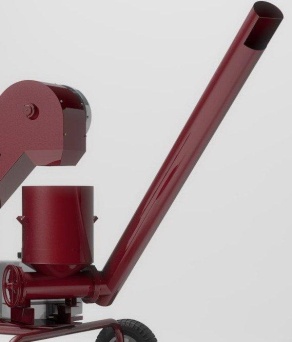 Переоборудование в протравливатель (опция)Приобретая комплект переоборудования в протравливатель, можно сэкономить денежные средства на покупку отдельной машины.Технические характеристикиТехнические характеристикиТехнические характеристикиТехнические характеристикиТехнические характеристикиМодельМЗС 90-01ММЗС 90-02ММЗС 90-05МВМЗС 90-06МВЧВысота погрузки в транспортное средство, м333,43,4Ширина захвата, м445,25,2Ящик электрический с панелью управленияСтандартС частотным преобразователемСтандартС частотным преобразователемПроизводительность (метание пшеницы), до, т/ч90909090Дальность полета зерна (пшеницы) от места забора зерна питателя, м, до20202020Высота бросания зерна (пшеницы), до, м6666ТипСамопередвижнойСамопередвижнойСамопередвижнойСамопередвижнойПриводЭлектрическийЭлектрическийЭлектрическийЭлектрическийПотребляемая мощность, кВт10101010ПриводЭлектрический 380ВЭлектрический 380ВЭлектрический 380ВЭлектрический 380В